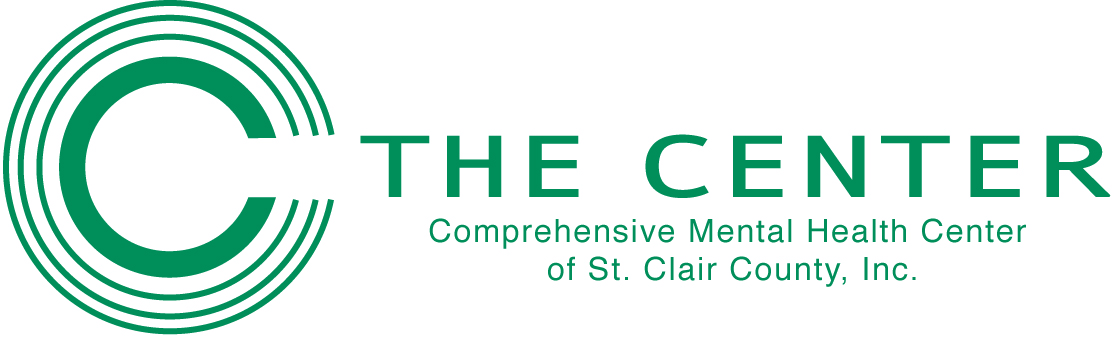 Records/Billing Manager(Full Time)The Records/Billing Manager establishes and administers the consumer information and consumer records system used throughout the agency to document all levels of activity and treatment from admission through discharge. Acts as privacy  officer.Required Qualifications: Position requires a minimum of 3 years experience managing Consumer Records in a licensed healthcare setting. Registered Health Information Administrator (RHIA) or Registered Health Information Technician (RHIT). Training and/or certification in various aspects of Information System Management preferred.Education/Experience:  Position requires a Bachelor’s degree in Health Information Management or related field.Salary:  $35,905PLEASE FAX, MAIL, OR E-MAIL COVER LETTER AND RESUME TO: The Center505 South 8th Street – East St Louis, IL 62201Fax: (618) 482-7345 ATTENTION:  HUMAN RESOURCESE-mail: humanresources@cbhc1.orgDeadline is 10-23-2014